 Judson International School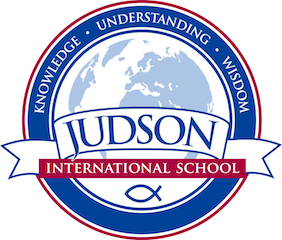 Algebra 1Course Description:  Students will explore writing and solving linear equations, powers and exponents, quadratic equations, polynomials and factoring, graphing and solving linear inequalities, functions, and geometry. Texts:  Algebra 1; Publisher: Prentice HallEvaluations:   Students will be determined by:-chapter tests -concept quizzes (in class or take home)/projects-class assignments/homework -class participation/effortHomework: Homework given should be between 15-30 minutes, with more given if extra practice is needed, to prepare for an upcoming test or to do make-up work. 